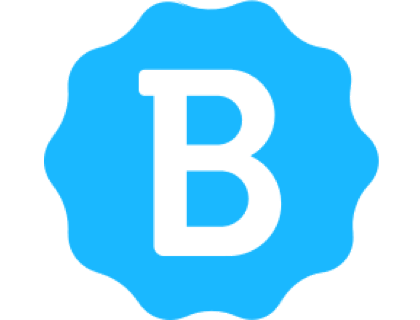 Plantilla de política de acoso sexual[Nombre de la empresa] Política de acoso sexual [Teléfono] [Fax] [Dirección] [Dirección web] [Correo electrónico] Resumen de políticas y propósito:La política de acoso sexual de [nombre de la empresa] tiene como objetivo proteger a los empleados de todos los sexos e identidades de género en nuestra empresa de comportamientos sexuales no deseados, y brindarles pautas para denunciar incidentes. También explica cómo manejamos las quejas, tomamos medidas contra los infractores y ayudamos a las víctimas a recuperarse.No aceptaremos el acoso sexual en nuestro lugar de trabajo.Alcance:Esta política se aplica a todos los empleados de [nombre de la empresa].[Nombre de la empresa] tampoco tolerará el acoso sexual fuera de la empresa. Los clientes, inversionistas, contratistas y todos los que interactúan con nuestra empresa están cubiertos por esta política. Los detalles de cómo tratamos el acoso externo a nuestra empresa se describen en nuestra política de acoso de terceros.Declaración de la política:Definición de acoso sexual:Las insinuaciones lascivas no deseadas, las solicitudes de favores sexuales y otras conductas verbales o físicas de naturaleza sexual se definen como acoso sexual cuando:El comportamiento ofensivo crea un ambiente de trabajo intimidante, abusivo u hostil, o interfiere con el desempeño laboral. Se toma una decisión de empleo con respecto a un empleado debido a su respuesta al comportamiento ofensivo (acoso quid pro quo).Cualquier persona puede ser víctima de acoso sexual, con independencia de su sexo o identidad de género y la del agresor.El acoso sexual puede involucrar uno o más incidentes que pueden ser físicos, verbales o no verbales, e incluye:Comentar sobre la apariencia, la orientación sexual o el género de alguien de manera despectiva u objetivante, o de una forma que los haga sentir incómodos.Crear o publicar materiales sexualmente ofensivos en el lugar de trabajo.Coquetear en un momento inapropiado; por ejemplo, en una reunión de equipo, incluso si este comportamiento hubiera sido bienvenido en un entorno diferente. Estas acciones pueden dañar la reputación profesional de una persona y exponerla a más acoso sexual.Coquetear con alguien o perseguirlo persistentemente en contra de su voluntad.Usar comentarios obscenos, gestos, bromas y chistes que degraden u ofendan a alguien.Enviar o exhibir objetos o mensajes sexualmente explícitos.Invadir el espacio personal de alguien, por ejemplo tocándolo de manera inapropiada.Amenazar, coaccionar, acechar o intimidar a alguien para presionarlo a participar en actos sexuales.Proponer, exigir o insinuar favores sexuales.Agresión sexual.Proceso de reporte:Si crees que eres objeto de acoso sexual, informa a la parte infractora (excepto en casos de agresión sexual) verbalmente o por escrito, que su conducta es ofensiva y debe detenerse.Si no deseas comunicarte con la parte infractora, o si tu comunicación no es efectiva, debes denunciarla.Las quejas se pueden presentar por escrito a [nombre de la persona y departamento] por correo electrónico a [dirección de correo electrónico]. Tu queja será documentada y resuelta dentro de [ ] días. Las quejas serán tratadas de manera confidencial.Tanto [nombre de la empresa] como la ley federal, prohíben cualquier forma de represalia contra alguien que denuncie acoso sexual. Proceso de investigación: [Nombre de la empresa]:Registra las fechas, horas y circunstancias de los incidentes.Asegúrate de que el denunciante comprenda los procedimientos de [nombre de la empresa] para tratar la denuncia.Determina qué resultado quiere el denunciante.Investiga el asunto.Con base en lo anterior, [nombre de la empresa] además:Ponte en contacto con la parte infractora y programa una reunión para explicar la queja y pedirle que detenga este comportamiento.Si el denunciante está de acuerdo, organiza sesiones de mediación con el denunciante y el presunto perpetrador para resolver el problema. Sanciones por acoso sexual:Los empleados que sean declarados culpables de acoso sexual (excluyendo agresión sexual, por lo que serán despedidos) la primera vez pueden:Ser degradados.Recibir una advertencia por escrito.Estar suspendidos.Obtener una evaluación de desempeño negativa.Que se le nieguen ascensos y/o aumentos de salario por **[período]**.Ser trasladado a otro departamento o sucursal en caso de ser necesario.Despediremos a los infractores reincidentes después de una segunda infracción. Estructuras de apoyo para las víctimas:[Nombre de la empresa] ofrece a las víctimas de acoso sexual las siguientes estructuras de apoyo:Orientación de nuestro oficial de PAE (Programa de Asistencia al Empleado) para explorar sus opciones.Acceso a asesoramiento interno.Baja por enfermedad.He leído, entendido y acepto cumplir con esta política. Firmado: [Nombre del empleado]                                                                  	Fecha: [   ]